БОЙОРОҠ                                                                                     РАСПОРЯЖЕНИЕ№ 43                                                                                                     «14» сентября  2022г.Об  утверждении оргкомитета дляучастия в конкурсе «Трезвое село»  1. Утвердить  состав  оргкомитета  для  участия  в  конкурсе                     «Трезвое  село»  (приложение №1)  2.  Контроль  за  исполнением  настоящего  распоряжения  оставляю  за  собой.Глава администрации                                И.А.Шаяхметов                                                                                                                                                                         Приложение 1                                                                                                                     к  распоряжению  главы администрации                                                                                                            сельского  поселения Кузяновский  сельсовет                                                                                                                                      от 14 сентября  2022 года №43                                                    СОСТАВ         Оргкомитета  для участия  в  конкурсе «Трезвое  село»        Управляющий делами                                                  Г.Х.ХисматуллинаБашкортостан Республикаhы Ишембай районы муниципаль районы Көҙән  ауыл советы ауыл биләмәhе хакимиәте 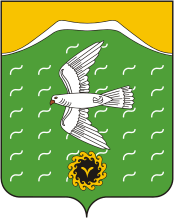        Администрация сельского поселения        Кузяновский сельсовет        муниципального района         Ишимбайский район        Республики БашкортостанСовет  урамы, 46,Көҙән  ауылы, Ишембай районы,          Башкортостан Республикаһы                  453234Тел.; 8(34794) 73-243, факс 73-200.Е-mail: kuzansp@rambler.ru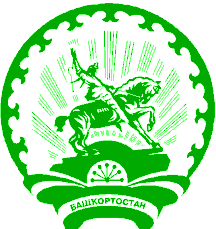        ул. Советская, 46,      с.Кузяново, Ишимбайский район,       Республика Башкортостан      453234      Тел.; 8(34794) 73-243, факс 73-200.       Е-mail: kuzansp@rambler.ru№                                 Председатель  комиссии                                 Председатель  комиссии1.Глава сельского поселения Кузяновский сельсоветМуниципального района Ишимбайский район Республики БашкортостанШаяхметов И.А.                               Члены  комиссии                               Члены  комиссии                               Члены  комиссии2.Директор МБОУ СОШ с.КузяновоГимранова Р.М.(по согласованию)3.Заведующий СДК с.КузяновоХайретдинова А.С4.Заведующий ФАП с.КузяновоКадырова З.З.(по согласованию5.Заведующий ФАП д.ИскисяковоГумерова  Г.С.(по согласованию6.Заведующий музеем  «А.З.Валиди»Валиева М.А.(по согласованию)7.Художественный руководитель СДКАлмакаева А.Р.(по согласованию)8.БиблиотекарьМарванова А.Я.(по согласованию)